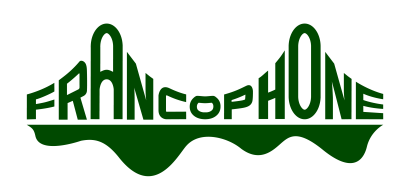 AGENDAGovernance Committee Francophone Charter School of OaklandLocation:6701 Chabot Rd., Oakland, CA 94618Thursday, April 27, 2017 at 7:30pm Opening ItemsCall to Order: Roll Call Approval of AgendaInformation & Action Items Non-agenda items: No individual presentation shall be for more than 2 minutes and the total time for this 0purpose shall not exceed twenty (20) minutes.  Ordinarily, Board members will not respond to presentations and no action can be taken.  ADJOURNNOTES*AGENDA STATUS – Items in the agenda are categorized as Red, Yellow or Green, signifying their level of importance and/or timeliness. Red items are items that need to be discussed and/or voted on. Yellow items are items that could use the Board’s attention but are less immediate in nature. Green items are mostly for your information and could be skipped or moved to a subsequent meeting if agenda items take longer than planned.THE ORDER OF BUSINESS MAY BE CHANGED WITHOUT NOTICE – Notice is hereby given that the order of consideration of matters on this agenda may be changed without prior notice.REASONABLE ACCOMMODATION WILL BE PROVIDED FOR ANY INDIVIDUAL WITH A DISABILITY – Pursuant to the Rehabilitation Act of 1973 and the Americans with Disabilities Act of 1990, any individual with a disability who requires reasonable accommodation to attend or participate in this meeting of the Governing Board may request assistance by contacting Francophone Charter School of Oakland during normal business hours at contact@francophoneschool.org or (510) 394-4110 as far in advance as possible, but no later than 24 hours before the meeting.Committee Member NamePresentAbsentAnnette DennettMathilde AndrejkoLauren SennaTaima BeyahAgenda ItemPurposeWhoTimeStatus*Approval of outstanding committee minutesApprove / VoteAll10RedBoard recruitment continued Parent Rep candidate meetingGeneral recruitmentDiscuss board responsibilities, expectations, and roles Discuss collaboration w/ Edgility Consulting and timeline for another year of recruitment assistanceAll45RedSelf-AssessmentReview / DiscussAnnette / All25GreenFuture Agenda ItemsDiscussAll10Green